15 февраля 2023 года состоялось расширенное совместное заседание комитета Килемарской районной организации Общероссийского Профсоюза образования и Территориальной отраслевой комиссии по регулированию социально-трудовых отношений Килемарского района. В заседании принимали участие члены комитета, руководитель и специалисты Отдела образования и молодежи администрации Килемарского района, руководители образовательных организаций, председатели первичных организаций Профсоюза. На повестке дня были рассмотрены вопросы:- О ходе выполнения в 2022 году территориального отраслевого Соглашения между Килемарской районной организацией Общероссийского Профсоюза образования и Отделом образования и молодежи администрации МО «Килемарский муниципальный район в Республике Марий Эл» 
на 2021-2024 годы;- Об утверждении отчета о доходах и расходах районного комитета за 2022 год. В рамках заседания были подведены итоги проведения Года корпоративной культуры в территориальной и первичных организациях Профсоюза.В заключении заседания все вместе поздравили мужчин - руководителей с наступающим праздником - Днем защитника Отечества.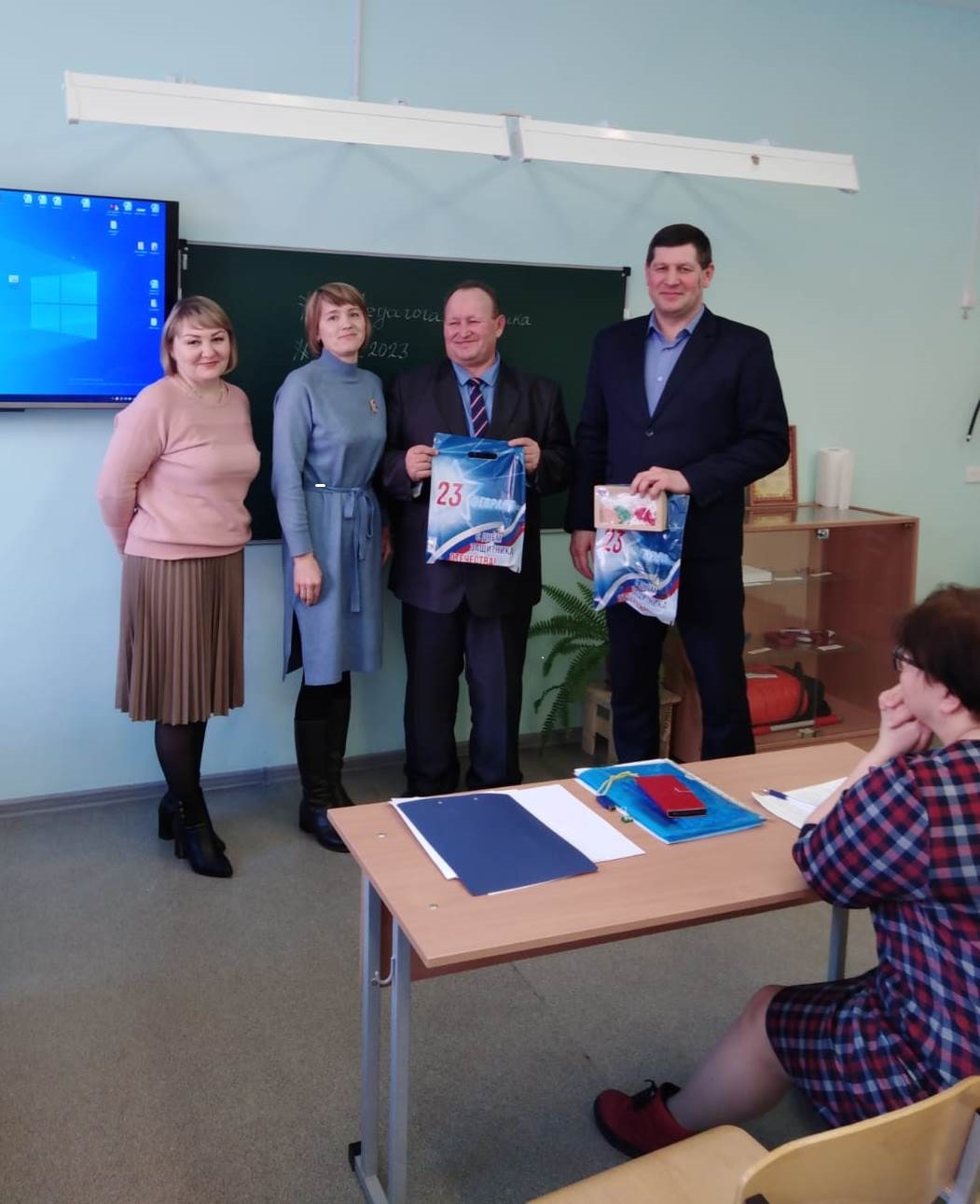 